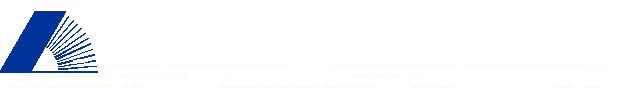 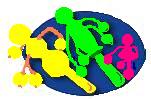                          ПРИГЛАШАЕМ  ВСЕХ,                             КТО  ЛЮБИТ  ОТДЫХАТЬ  ВСЕЙ  СЕМЬЕЙ   ВЕСЕЛО  И  ДРУЖНО!        Ярмарка семейного досугаПРИЗЫ И ПОДАРКИ!Площадка «Красное настроение»Площадка «Красное настроение»Площадка «Красное настроение»10.00 – 17.00Интерактивная книжная выставка «Книжная радуга». Викторина для всей семьиПлощадка перед библиотекой14.00 – 16.00Конкурсная программа «Чтение у микрофона»Площадка перед библиотекойПлощадка «Оранжевое настроение»Площадка «Оранжевое настроение»Площадка «Оранжевое настроение»10.00 – 16.00 Познавательно-игровая программа «Сказочное лето»   Зал искусств, 2-й этаж12.00 и  15.00Мастер-класс по народным куклам Зал искусств, 2-й этаж10.00;  11.0016.00«Поле чудес»: Познавательно-развлекательная программа с котом Базилио Зал искусств, 2-й этаж10.00 – 13.0016.00 – 18.00Игры на XboxЗал интеллектуального отдыха, 2-й этаж13.00 и  15.00Интеллектуальная игра «Кубик Рубика»Зал интеллектуального отдыха, 2-й этажПлощадка «Желтое настроение»Площадка «Желтое настроение»Площадка «Желтое настроение»14.00 – 17.00«Флексагон»: мастер-класс Оксаны Вдовиной по изготовлению открытки-перевертышаФойе, 1-й этаж11.00 – 17.00СЕМЕЙНАЯ ИГРОТЕКА: Настольные игры для всей семьиКаталожный зал, 2-й этаж11.00;  14.0016.00Презентация книги «Русская семья: от рождения к Вечности»Лекционный зал, 2-й этаж10.00 – 12.00Игра-викторина «Сказки дедушки Корнея»Отдел периодики, 2-й этаж14.00 – 17.00«Уголок» или «Веселый монстрик»: Мастер-классы Любови Шпагиной по изготовлению закладок-уголков для книгФойе, 1-й этаж14.00 – 17.00«ВЕСЕЛЫЙ ЗООПАРК»: Мастер-класс по модульному оригами Татьяны ЕгоровойФойе, 1-й этажПлощадка «Зеленое настроение»Площадка «Зеленое настроение»Площадка «Зеленое настроение»10.00 – 17.00ЛЕГОДРОМ: Турнир по скоростной сборке конструкторов ЛегоИнтернет-зал, 2-й этаж10.00 – 17.00ПАЗЛОМАНИЯ: Турнир по скоростной сборке пазловИнтернет-зал, 2-й этаж10.00 – 17.00 «ВОКРУГ СВЕТА»: турнир по настольным играмИнтернет-зал, 2-й этажПлощадка «Голубое настроение»Площадка «Голубое настроение»Площадка «Голубое настроение»10.00 – 12.00«Маша и медведь идут в гости»: игровая программа по правилам дорожного движенияФойе, 1-й этаж10.30 – 11.3012.00 – 13.00«Веселое путешествие с пиратом»: Конкурсная программа для взрослых и детейПлощадка перед библиотекой10.00 – 17.00Книжная выставка «Где вы остались, далекие предки?» Игра-метаграммаПлощадка перед библиотекойПлощадка «Синее настроение»Площадка «Синее настроение»Площадка «Синее настроение»11.00 – 17.00«МАМАПАПИЯ»: Подвижные игры / БатутПлощадка перед библиотекой10.00 – 18.00Тантамареска «Мультяшная семейка»: Стенд для фотографирования со специальными прорезями для лицФойе, 1-й этаж14.00 – 17.00«Домашняя лаборатория»: Занимательные опыты с Ириной ПаршинойФойе, 1-й этажПлощадка «Фиолетовое настроение»Площадка «Фиолетовое настроение»Площадка «Фиолетовое настроение»14.00 – 17.00МУЛЬТИК НА ЛАДОШКЕ: Мастер-класс по анимации Елены Бондарчук Абонемент художественной литературы, 1-й этаж10.00 – 18.00Акция «Читаем всей семьей»Абонемент художественной литературы, 1-й этаж16.00 Сладкий сюрприз для самых активных участников ЯрмаркиФойе, 1-й этаж